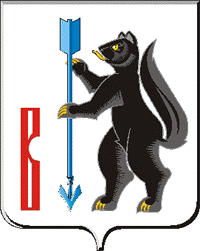 АДМИНИСТРАЦИЯГОРОДСКОГО ОКРУГА ВЕРХОТУРСКИЙП О С Т А Н О В Л Е Н И Еот 26.12.2018г. № 1074г. Верхотурье  О внесении изменений в муниципальную программу городского округа Верхотурский «Развитие земельных отношений, градостроительная деятельность, управление муниципальной собственностью городского округа Верхотурский до 2020 года» В целях рационального использования муниципальной собственности, увеличения доходов бюджета городского округа Верхотурский на основе эффективного управления муниципальной собственностью, в соответствии с Федеральным законом от 06 октября 2003года № 131-ФЗ "Об общих принципах организации местного самоуправления в Российской Федерации», решением Думы городского округа Верхотурский от 24 октября 2018 № 59, от 28 ноября 2018года № 66, от 12 декабря 2018года № 79 «О внесении изменений в Решение Думы городского округа от 13 декабря 2017 года № 72 «О бюджете городского округа Верхотурский на 2018 год и плановый период 2019 и 2020 годов», руководствуясь Уставом городского округа Верхотурский,ПОСТАНОВЛЯЮ:1.Паспорт, приложение № 1, приложение № 2 муниципальной программы городского округа Верхотурский «Развитие земельного отношений, градостроительная деятельность, управление муниципальной собственностью городского округа Верхотурский до 2020года» изложить в новой редакции в соответствии с приложением к настоящему постановлению.2.Опубликовать настоящее постановление в информационном бюллетене «Верхотурская неделя» и разместить на официальном сайте городского округа Верхотурский.3.Контроль исполнения настоящего постановления оставляю за собой.Главагородского округа Верхотурский                                                    А.Г. Лиханов Приложениек постановлению Администрациигородского округа Верхотурскийот 26.12.2018г. № 1074«О внесении изменений в муниципальнуюпрограмму «Развитие земельных отношений,градостроительная деятельность, управлениемуниципальной собственностью городскогоокруга Верхотурский до 2020года»ПАСПОРТМУНИЦИПАЛЬНОЙ ПРОГРАММЫ ГОРОДСКОГО ОКРУГА ВЕРХОТУРСКИЙ«Развитие земельных отношений, градостроительная деятельность, управление муниципальной собственностью городского округа Верхотурский до 2020 года»Ответственный исполнитель муниципальной  программы                            Администрация городского округа ВерхотурскийСроки реализации государственной программы            На постоянной основе  01.01.2014 – 31.12.2020 Цели и задачи муниципальной программы Цели муниципальной программы:1. Создание условий для устойчивого, безопасного и комплексного развития территории городского округа в целях обеспечения благоприятной среды для проживания населения городского округа Верхотурский.2.  Повышение эффективности управления и распоряжения муниципальной собственностью городского округа Верхотурский.Задачи муниципальной программы:1.1. Внесение изменений в документы территориального планирования и градостроительного зонирования;1.2. Подготовка документации по планировке территорий;1.3. Внедрение автоматизированной информационной системы обеспечения градостроительной деятельности с приобретением и установкой соответственного программного обеспечения, оборудования и обучением специалистов;1.4. Разработка местных нормативов градостроительного проектирования.1.5.Установление границ населенных пунктов;2.1.Учет и содержание муниципального имущества;
2.2. Предоставление земельных участков  для индивидуального жилищного строительства отдельным категориям граждан.2.3. Предоставление земельных участков  для индивидуального жилищного строительства с торгов.2.4. Проведение кадастровых работ по выделу земельных участков (сельскохозяйственного назначения) находящихся в коллективно-долевой собственности граждан.Перечень подпрограмммуниципальной программы 1. «Градостроительное развитие территории городского округа Верхотурский до 2020г.»2. «Управление муниципальной собственностью городского округа Верхотурский до 2020г»;Перечень основных целевых показателей муниципальной программы1.1.1 Внесение изменений в документы территориального планирования и градостроительного зонирования;1.1.2. Подготовка документации по планировке территорий; 1.1.3. Внедрение автоматизированной информационной системы обеспечения градостроительной деятельности с приобретением и установкой соответственного программного обеспечения, оборудования и обучением специалистов, в том числе по годам;               1.1.4. Разработка местных нормативов градостроительного проектирования;1.1.5.Установление границ населенных пунктов;2.2.1.Учет и содержание муниципального имущества2.2.2. Количество земельных участков, представленных для индивидуального жилищного строительства отдельным категориям граждан; 2.2.3. Количество земельных участков, представленных для индивидуального жилищного строительства по результатам торгов;2.2.4. Площадь выделенных земельных участков (сельскохозяйственного назначения), находящихся в коллективно-долевой собственности граждан.Объемы финансирования муниципальной программы по годам реализации, тыс. рублей     ВСЕГО: 48065,0 руб.местный бюджет: 45452,1тыс.руб2014 – 9178,4 тыс.руб.2015 – 4967,4 тыс.руб.2016 – 2993,1 тыс.руб.2017 –21197,6 тыс.руб.2018 – 2974,5 тыс.руб.2019 -  1582,9 тыс.руб.2020 -  2558,2 тыс.руб.областной бюджет: 2612,9 тыс. руб.2014 – 800,0 тыс.руб.2015 – 796,0 тыс.руб.2016 – 152,2 тыс.руб.2017 – 167,2  тыс.руб.2018 -  697,5 тыс.руб.    2019 -  0 тыс.руб.2020 -   0 тыс.руб. Адрес размещения муниципальной программы в сети Интернет www.adm-verhotury.ru